СвиноводствоБелоусов, Н. В центре внимания - наилучшие доступные технологии / Н. Белоусов // Свиноводство. – 2018. – № 2. – С. 28–30 : 5 фот. В январе в союзе "Россвинопром" состоялось очередное заседание совета директоров, на котором рассматривались актуальные проблемы отрасли. В повестке дня значились следующие вопросы: итоги развития отрасли в 2017 году и прогноз развития на ближайшие годы и эпизоотическая обстановка в свиноводстве.Белоусов, Н. Какая свинина нужна потребителю / Н. Белоусов // Свиноводство. – 2018. – № 3. – С. 63–66 : 4 фот. В рамках деловой программы выставки "АгроФарм" состоялся круглый стол, посвященный набирающей все большую актуальность теме "Качество свинины: что требует потребитель и как этого достичь?".Гарлайте, К. Кристина Гарлайте: В российских коллегах ценю несгибаемый оптимизм / К. Гарлайте // Свиноводство. – 2018. – № 2. – С. 36–37. В феврале исполнилось пять лет международной компании Zoetis в России. Сегодня это один из лидеров ветеринарного рынка нашей страны. С каждым годом ООО "Зоетис" увеличивает свои продажи, предлагая российским животноводам широкий ассортимент высококачественных вакцин и фармацевтических препаратов, диагностические наборы и инновационные системы для вакцинации, а также техническую поддержку. С 2016 года российское представительство возглавляет выпускница Вильнюсского университета доктор ветеринарных наук Кристина Гарлайте.Денк, К. Х. Запас прочности семейной фермы Райтеров / К. Х. Денк // Свиноводство. – 2018. – № 1. – С. 17–19 : фот. Для многих немецких фермеров семейное предприятие Reiter Anton@ Gabal, расположенное в 70 км от Мюнхена, служит моделью высокорентабельного свиноводческого хозяйства. Здесь часто бывают гости, проводится учеба специалистов по жидкому кормлению свиней. Его убежденными сторонниками Райтеры стали еще в 1980-е годы. А наиболее полно преимущества этой технологии раскрылись благодаря многолетнему сотрудничеству с австрийской фирмой Schauer, одним из европейских лидеров по производству оборудования для свиноводства.Колпаков, А. А. Через тендеры к кормовым программам / А. А. Колпаков // Свиноводство. – 2018. – № 2. – С. 39–40. Производство свинины в России продолжает расти. Удовлетворив внутренние потребности страны, отечественные свиноводы тем не менее стремятся наращивать объемы выпуска мяса, совершенствуют технологии, вводят новые мощности и все чаще ориентируются на экспорт. При этом объем рынка премиксовых добавок и кормовых концентратов остается в значительной степени прогнозируемым. Единственное, что вероятно, будет сокращаться - это его импортная составляющая.Микотоксины сильно бьют по прибыли? // Свиноводство. – 2018. – № 2. – С. 19–20 : 3 рис.Михайлова, О. А. Тенденции развития мирового свиноводства / О. А. Михайлова // Вестн. аграр. науки.– 2018. – № 1. – С. 36–45.Разведение и племенное делоАлтайская мясная порода свиней / В. Н. Шарнин [и др.] // Свиноводство. – 2018. – № 2. – С. 4–10 : 11 табл., 7 фот. Дана характеристика новой породы свиней - алтайской мясной. Отмечено генетическое отличие животных алтайской мясной породы от животных других пород. Приведена генеалогическая структура породы и перспективные сочетания линий хряков и семейств свиноматок для получения заданных параметров продуктивности у потомства, обобщены результаты исследований химико-технологических показателей хребтового шпика и длиннейшей мышцы спины алтайской мясной породы и трёхпородного (откормочного молодняка, полученного с её участием.Влияние различных факторов на воспроизводительные функции свиноматок / А. В. Овчинников [и др.] // Зоотехния. – 2018. – № 4. – С. 17–19 : 2 табл. Приведены результаты опытов по изучению влияния освещенности, контакта с хряком, подкормки сахаром, а также гормональной стимуляции воспроизводительных качеств свиноматок французской селекции.Генеалогическая структура стада свиней крупной белой породы / В. А. Погодаев [и др.] // Свиноводство. – 2018. – № 2. – С. 14–17 : 7 табл. Стадо свиней крупной белой породы племколхоза "Россия" представлено крупными, хорошо развитыми животными с высокими воспроизводительными, откормочными и мясными качествами. В стаде племколхоза разводят восемь семейств и две заводские линии - Секрета и Лафета. Многоплодие основных свиноматок с двумя и более опоросами в стаде составляет в среднем 12,0 поросят, масса гнезда в месячном возрасте - 88 кг, а одного поросенка - 8,38 кг. Потомство хряков и свиноматок обладает хорошими откормочными и мясными качествами. 100 кг живой массы они достигают за 176 дней при затратах корма на 1 кг прироста живой массы 3,31 кг.Геномная селекция в свиноводстве зарубежных стран и перспективы ее использования в Российской Федерации / Е. Н. Суслина [и др.] // Свиноводство. – 2018. – № 3. – С. 4–7. В статье дан анализ современных технологий оценки генома свиней, эффективности геномной селекции, особенности ее использования в России. Приведены данные о состоянии геномной селекции свиней в зарубежных странах и Российской Федерации.Дунина, В. А. Влияние хряков эстонской селекции на продуктивность крупной белой породы / В. А. Дунина // Аграр. вестн. Юго-Востока. – 2018. – № 1(18). – С. 14–16.Калинина, М. За вкусом - к генетикам / М. Калинина // Свиноводство. – 2018. – n 1. – С. 61–64 : фот.В статье собраны мнения экспертов и производителей свинины о том, насколько важен показатель вкуса мяса и какими способами можно на него повлиять.Кулеш, Е. Н. Изменения воспроизводительных качеств свиноматок в процессе репродуктивного цикла / Е. Н. Кулеш, И. П. Иванова // Аграр. вестн. Юго-Востока. – 2018. – № 1 (18). – С. 23–25.Морфометрические показатели репродуктивных органов и воспроизводительные качества ремонтных свинок разных генотипов / А. С. Семёнов [и др.] // Зоотехния. – 2018. – № 3. – С. 29–32 : 2 табл. В статье приведены результаты сравнительной оценки воспроизводительных качеств свиноматок в условиях промышленной технологии.Перевойко, Ж. А. Откормочные и убойные качества гибридов разных породных сочетаний / Ж. А. Перевойко, Л. В. Сычева // Свиноводство. – 2018. – № 3. – С. 12–14 : 2 табл. Проведена сравнительная оценка откормочных и убойных качеств гибридов разных породных сочетаний. Наиболее высокой продуктивностью характеризовались гибриды (КБхЛи)хMG и (КБхЛг)хMG, которые имели лучшие откормочные и убойные качества.Погодаев, В. А. Влияние породы и генотипа на продуктивные качества хряков-производителей / В. А. Погодаев, И. Г. Рачков // Аграр. науч. журн. – 2018. – № 3. – С. 27–33. Выявлена продуктивность хряков-производителей в зависимости от породы и генетического профиля по ДНК-маркерам: ген рианодинового рецептора (RYR-1); ген эстрагенового рецептора (ESR); ген мясной продуктивности (H-FABP). Дана оценка племенной ценности животных на основе ДНК-маркеров, позволяющая получить информацию о генотипе животного и его продуктивных качествах. Представлены данные, подтверждающие целесообразность проведения генетической диагностики воспроизводящей части стада, как хряков, так и свиноматок, которые позволяют объективно выявлять предпочтительные для селекции аллели. Отбор таких животных в качестве родительских пар позволит значительно повысить продуктивность. Помимо генной диагностики желательно при включении хряков-производителей в воспроизводительный процесс учитывать количественные и качественные показатели спермопродукции, исходя из реального возраста животных и породности. Предпочтительными с точки зрения селекции являются генотипы ВВ (ген ESR), HHdd (ген H-FABR) и NN (ген RYR-1). Генотипы AB, HhDd и Nn выше указанных генов являются промежуточными для селекции, а генотипы AA, hhDD и nn - нежелательными или недопустимыми для дальнейшей селекции.Полиморфизм гена H-FABP / Г. В. Максимов [и др.] // Свиноводство. – 2018. – № 2. – С. 11–12 : табл. Приведены результаты изучения влияния строения гена H-FABP на воспроизводительные качества свиноматок крупной белой породы. Установлено, что лучшими воспроизводительными качествами отличаются свиноматки dd-генотипа по гену H-FABP.Популяционно-генетическая характеристика свиней пород крупная белая, ландрас и дюрок с использованием микросателитов / В. Р. Жарзинова [и др.] // Зоотехния. – 2018. – № 4. – С. 2–7 : 3 рис., 3 табл. Дана оценка генетического разнообразия свиней пород крупная белая, ландрас и дюрок импортного происхождения отечественной репродукции трех селекционно-генетических центров нашей страны. В результате анализа 836 исследуемых свиней было детектировано 84 аллеля десяти использованных микросателлитов, наибольшее число которых (8 из 10) имели высокодостоверное отклонение от состояния генетического равновесия (Р0,001). При анализе основных внтутрипородных параметров было выявлено, что крупная белая порода свиней характеризуется более высокой степенью генетического разнообразия по сравнению со свиньями пород ландрас и дюрок.Соколов, Н. В. Репродуктивные качества маток крупной белой породы при линейном разведении скрещивании / Н. В. Соколов, Н. Г. Зелкова // Свиноводство. – 2018. – № 3. – С. 19–21 : 2 табл. Представлены результаты репродуктивных качеств свиноматок - дочерей девяти производителей крупной белой породы - при линейном разведении и скрещивании с породой ландрас. С помощью двухфакторного дисперсионного анализа установлено достоверное влияние производителей крупной белой породы на воспроизводительные качества их дочерей, а также совместное влияние хряков породы крупная белая и ландрас при линейном разведении и скрещивании.Федорчук, Е. Г. Повышение высокопроизводительной функции хрячков в разные сезоны года / Е. Г. Федорчук // Зоотехния. – 2018. – № 4. – С. 29–32 : 4 табл. Установлено, что скармливание хрякам адаптогенного препарата "Мивал-Зоо" в количестве 8; 10; 13 мг в расчете на 1 кг живой массы способствует повышению спермопрдукции: в зимний период, соответственно на 20,6; 29,5; 25,7%, в весенний период - на 19,7; 27,5; 26,8% в летний период - на 21,0; 31,5; 30,2%, в осенний период - на 20,6; 29,8; 28,1%, а в целом по всем сезонам года - на 20,5; 29,6: 27,7% по сравнению с контрольной группой. Оплодотворяемость свиноматок, осемененных свежевзятой спермой, по всем сезонам повысилась соответственно на 3,3; 4,2; 4,2%, а многоплодие свиноматок повысилось соотвественно на 5,4: 7,7; 7,0% по сравнению с контрольной группой. Оплодотворяемость свиноматок, осемененных замороженной спермой, повысилась соответственно на 10,0; 15,0; 12,5%, а многоплодие свиноматок при этом повысилась на 9,5; 14,0; 15,2% по сравнению с контрольной группой. Повышение оплодотворяемости и многоплодия свиноматок в опытных группах позволило снизить себестоимость поросят при рождении соответственно на 8,3; 11,0; 10,3% по сравнению с первой контрольной группой. На основании этих исследований авторы рекомендуют скармливать хрякам препарат "Мивал-Зоо" в количестве 10 мг в расчете на 1 кг живой массы дополнительно к суточному рациону во все сезоны года.Кормление и содержание свинейАпробация хелатных соединений селена в рационах свиноматок в условиях производства / А. Т. Мысик [и др.] // Зоотехния. – 2018. – № 3. – С. 9–13 : 6 табл. Производственная апробация проведена в условиях агрофирмы "Ялтау" Республики Таджикистан. Свиноматкам добавляли в корм В-траксим селен. Включение в корма этой добавки позволило увеличить крупноплодность приплода, повысило сохранность поросят, а так же возросла сумма прибыли в хозяйстве.Белоусов, Н. Комбикорма и генетика - ключевые факторы повышения продуктивности / Н. Белоусов // Свиноводство. – 2018. – № 2. – С. 82–85. В деловой программе XXIII Международной выставки "Зерно-Комбикорма-Ветеринария" свиноводческой отрасли была посвящена V Международная конференция "Эффективное развитие свиноводства", в рамках которой состоялся семинар "Комбикорма и генетика - ключевые факторы повышения продуктивности в свиноводстве".Беляев, В. В. Правильные рационы - основа продуктивного долголетия  / В. В. Беляев // Свиноводство. – 2018. – № 1. – С. 29–30. Чтобы уберечь предприятие от больших финансовых потерь и обеспечить продуктивное долголетие маточного поголовья, компания "АгроВитЭкс" на основании собственного опыта и тщательного анализа современных тенденций разработала линейку продуктов, предназначенных для кормления свиноматок в различные периоды хозяйственного использования, включая супоросность и лактацию.Бибиков, С. О. Использование природных монтмориллонитов как энтеросорбентов в кормлении свиней / С. О. Бибиков // Эффективное животноводство. – 2018. – № 4. – С. 66–67.Известно, что бентонитовые глины с преобладанием монтмориллонита могут рассматриваться как альтернативное сырье многофакторного действия, и используются в ряде технологических приложений (катализ и сорбенты, очистка растительных масел и соков, очистка минеральных масел, буровые растворы, переработка нефтепродуктов, текстильная промышленность, производство пестицидов, лакокрасочная промышленность, фармацевтика и парфюмерия.Бурцева, С. В. Воспроизводительные качества свиноматок крупной белой породы при скармливании витаминной кормовой добавки / С. В. Бурцева, И. А. Пушкарев // Вестн. Алтайского гос. аграр. ун-та. – 2018. – № 4. – С. 116–120.Ветров, А. Витамин Е - природный антиоксидант / А. Ветров // Свиноводство. – 2018. – № 2. – С. 26–27. "Ревимикс Е50 адсорбат" для кормления животных в премиксах и комбикормах характеризуется высокой стабильностью, хорошей смешиваемостью и сыпучестью. "Ревимикс Е50 адсорбат" диспергируется в воде, применяется для кормления животных в заменителях молока и водных растворах.Водянников, В. И. Профилактика стресса - увеличение количества и качества мясной продукции / В. И. Водянников, В. В. Шкаленко // Свиноводство. – 2018. – № 2. – С. 61–63 : 5 табл. В статье описано применение антистрессовых кормовых добавок и препаратов, способствующих лучшей мобилизации защитных сил организма. Горлов, И. Ф. Качественные показатели мясной продуктивности свиней, получавших новые антистрессовые препараты / Горлов И. Ф., А. А. Мосолов, В. А. Бараников // Вестн. Алтайского гос. аграр. ун-та. – 2018. – № 3. – С. 122–129.В настоящее время мясо свиней востребовано не только в качестве непосредственно продукта потребления, но и широко используется в пищевой промышленности как сырье для производства различных видов колбас, полуфабрикатов и многих других продуктов. С целью изучения воздействия новых антистрессовых препаратов на основе лактулозы на мясную продуктивность и качество мяса свиней нами проводились исследования на шести группах, отобранных согласно общепринятой методике. Контрольный убой проводили в 2 этапа по достижении животными массы 100 и 120 кг. Получены данные о превосходстве показателей опытных групп над контрольными по массе задней трети полутуши на 2,29-4,41, площади мышечного глазка - на 0,61-5,19, содержанию мышечной ткани в туше - на 0,01-0,29%, массе внутреннего жира - на 25-31%. При изучении физико-химических показателей мяса нами было установлено, что показатели влагоудерживающей способности, интенсивности окраски и рН образцов опытных групп были выше, чем у контрольных, на 0,30-0,60; 0,20-1,59; 3,10-5,26% соответственно. Исследования химического состава мышечной ткани позволили выявить в образцах опытных групп увеличение количества белка на 0,50-1,44%, золы - на 1,77-6,10 и уменьшение содержания воды - на 0,10-0,53% по сравнению с контролем. По величине белково-качественного показателя опытные группы превосходили контроль на 0,21-1,71%. При этом детальное изучение структуры длиннейшей мышцы спины показало, что в образцах опытных групп меньше соединительной ткани на 0,84-5,5%, жировой - на 0,47-4,68, соотношение межпучкового и внутрипучкового жира - ниже на 13,44-21,65%, чем в контрольных. Данные, полученные в ходе опыта, по нашему мнению, позволяют рекомендовать к использованию новые антистрессовые добавки в комплексе с основным рационом для свиней в различные периоды онтогенеза для снижения влияния стресс-факторов на продуктивность и качество мяса. Как преодолеть хромоту свиноматок // Свиноводство. – 2018. – № 1. – С. 33–34. По некоторым оценкам, одной из самых частых причин выбраковки ремонтных и первоопоросных свиноматок из-за их невысоких репродуктивных показателей становится хромота.Королев, А. В. "Био-Халквинол" вместо кормовых антибиотиков / А. В. Королев, Н. С.-А. Ниязов // Свиноводство. – 2018. – № 1. – С. 21–23 : 6 табл., рис. Как показало проведенное исследование, использование "Био-Халквинол" в рационах свиней на откорме из расчета 1,5 кг/т комбикорма является экономически выгодным.Ниязов, Н. С.-А. Диформиат натрия в рационах растущих свиней и его влияние на продуктивность / Н. С.-А. Ниязов, Р. А. Кривошеев // Свиноводство. – 2018. – № 3. – С. 23-25 : 3 табл. Изучалось влияние включения в состав комбикормов разных уровней подкислителя корма - диформиата натрия - на интенсивность роста, переваримость и усвоение питательных веществ рационов, биохимические показатели крови растущих свиней.Овчинников, А. Как не ошибиться с выбором кормового препарата / А. Овчинников // Свиноводство. – 2018. – № 2. – С. 54–55. При промышленном производстве свинины животные восприимчивы к бактериальным инфекциям, которые чаще всего поражают респираторный и желудочно-кишечный тракт, а также другие органы и ткани. Препараты, применяемые для лечения, превентальной терапии и поддержания эпизоотического благополучия предприятия, обычно вводятся энтеральными и парентеральными (в основном - инъекционными) методами.Папин, Н. Е. О необходимости контроля за содержанием каротина в организме свиней / Н. Е. Папин, В. Н. Коцарев, Ю. Н. Бригадиров // Свиноводство. – 2018. – № 3. – С. 47–49 : табл. В статье приведены данные о содержании каротина и витамина А в сыворотке крови трех групп свиноматок. Продемонстрирована тесная взаимосвязь и зависимость концентрации ретинола от количества каротина. Выявлены предельные значения каротина, граничащие с риском развития у животных гипоавитаминоза А. Обоснована необходимость одновременного определения содержания каротина и витамина А в пробе сыворотки крови свиней. Показано. что определение в сыворотке крови концентрации каротина дает информацию о насыщенности им организма, позволяет контролировать обмен витамина А и не требует дополнительных затрат.Погодаев, В. А. Технологические приемы повышения продуктивности свиней на фермах малой мощности / В. А. Погодаев, А. Д. Пешков // Аграр. вестн. Юго-Востока. – 2018. – № 1(18). – С. 39–41.Применение искусственного освещения для получения пророщенного зерна / С. В. Вендин [и др.] // Вестн. аграр. науки Дона.– 2018. – Т. 1, № 41. – С. 20–25.В условиях промышленной технологии производства свинины при скармливании животным комбикормов существенно возрастает потребность в белке, питательных, минеральных веществах и витаминах. Дефицит этих веществ приводит к нарушению развития молодняка, а у взрослых свиноматок нарушаются воспроизводительные функции, что значительно снижает эффективность производства. Компенсировать дефицит витаминов можно за счет включения в рацион кормления пророщенного зерна ячменя. С позиций наилучшего использования зерно рекомендуется прорастить до величины ростков 1,5-2 см, затем высушить до влажности 12-14% и измельчить в дробилке до размеров частиц 1-1,4 мм. После чего пророщенное, высушенное и измельченное зерно поступает в спиральный транспортер для его перемешивания с комбикормом. На проращивание зерна влияют различные факторы. Одним из основных факторов является интенсивность освещённости. При проращивании зерно помещали в закрытую емкость, чтобы исключить проникновение солнечного света. Затем зерно освещали различными лампами. Приведены результаты исследований по влиянию уровня освещенности и времени освещения на длину ростков при проращивании зерна на витаминный корм. При проведении исследований использовались различные источники оптического излучения: светодиодные, люминесцентные, лампы накаливания. Полученные результаты позволяют оптимизировать факторы освещенности и продолжительности освещения при проращивании зерна на витаминный корм животным. Поэтому статья имеет научную и практическую значимость для современного производства кормов. Представленные результаты применения светодиодного освещения для искусственного проращивания зерна являются хотя и показательными, но требуют дальнейшего изучения и уточнения режимов. Кроме того, необходимо исследовать влияние этого вида искусственного освещения на химический состав и питательную ценность пророщенного зерна.Рудова, Е. А. Влияние пробиотика МКД на переваримость питательных веществ в рационе супоросных свиноматок / Е. А. Рудова, Н. Н. Ланцева, В. П. Чебаков // Свиноводство. – 2018. – № 1. – С. 24–26 : 4 табл., рис. В статье представлены и проанализированы результаты скармливания свиноматкам пробиотического препарата МКД. Установлено, что микроорганизмы, входящие в состав МКД, оказывают положительное влияние на процессы пищеварения за счет синтеза ферментов. При этом усвоение питательных веществ используемого рациона повышается, крупноплодность свиноматок увеличивается, затраты корма в расчете на одного поросенка отъемного возраста уменьшаются за счет более высокой сохранности и среднесуточных привесов.Сычев, М. И. Антибактериальные гранулированные препараты - это эффективно и удобно / М. И. Сычев // Свиноводство. – 2018. – № 2. – С. 79–80 : рис., схема. Шалов, М. А. Кормовая ценность клеточных оболочек дрожжей и целесообразность их применения / М. А. Шалов, М. Н. Туганов // Свиноводство. – 2018. – № 3. – С. 31–33 : 3 табл. Клеточные оболочки дрожжей, использованные при кормлении растущих свиней в количестве 8% от массы комбикорма, способствовали увеличению живой массы, при этом затраты комбикорма на единицу прироста выросли на 6.2%. После эксперимента при убое выявлены макро- и микроизменения во внутренних органах животных, питавшихся клеточными оболочками дрожжей.Шевкун, Ю. А. Как минеральные добавки влияют на репродуктивные качества свиноматок / Ю. А. Шевкун, Л. Н. Гамко // Свиноводство. – 2018. – № 1. – С. 36–37 : 4 табл. В статье приведены результаты исследований по влиянию смективного трепела на продуктивность ремонтных, супоросных и подсосных свиноматок и их потомства. установлено, что добавление к комбикорму 15 % либо 2,0 % смективного трепела способствовало более высокому индексу осеменения ремонтных свинок в опытных группах - на 1.07-1.15 %. При опоросе свиноматок наибольшее количество поросят было получено в опытных группах - 158-164 головы, что в дальнейшем положительно сказалось на их росте и сохранности.Выращивание молодняка свинейБеляев, В. В. Особенности кормления поросят при раннем отъеме / В. В. Беляев // Свиноводство. – 2018. – № 3. – С. 29–30 : 2 табл. О нормах кормления поросят с живой массой до 6 кг.ГК "Мегамикс" презентовала новый престартер // Свиноводство. – 2018. – № 2. – С. 48–49.В рамках выставки "MVC: Зерно-Комбикорма-Ветеринария-2018" ГК "МЕГАМИКС" презентовала новую разработку - суперстартер для маленьких поросят с ранним отъемом MegaPig. Его использование снижает риск возникновения диареи и обеспечивает хорошую конверсию корма. Дополнительной защитой служат органические кислоты, включенные в состав этого продукта, а также повышенное содержание лактозы. Зерновая часть корма проходит обязательную тепловую обработку.Гормональный статус и продуктивные качества молодняка свиней при включении в рацион кормления гомогената трутневого расплода / Е. В. Здоровьева [и др.] // Аграр. науч. журн. – 2018. – № 2. – С. 3–7.Изучено влияние гомогената трутневого расплода на уровень тестостерона и кортизола свинок, а также на их продуктивные параметры. Включение гомогената трутневого расплода в рацион свинок повлияло на их гормональный статус, скорость роста, о чем свидетельствует повышение таких показателей, как живая масса, среднесуточный прирост, процент убойного выхода животных. Джамалдинов, А. Ч. Распределение поросят по опоросам при обработке маток биологически активными препаратами / А. Ч. Джамалдинов, А. Г. Нарижный // Свиноводство. – 2018. – № 1. – С. 13–15 : 3 табл. В статье приведен анализ влияния обработки свиноматок биологически активными препаратами "Утеротрон" и окситоцин на их оплодотворяемость, а также такие показатели, как живая масса поросят при рождении, крупноплодность, масса поросят и их сохранность в двухмесячном возрасте. Кроме того, изучено распределение опоросов свиноматок по многоплодию при разных вариантах их обработки препаратами "Утеротрон" и окситоцин, особенно при их сочетании.Клименко, А. КреАМИНО® и продуктивность поросят-отъемышей / А. Клименко // Свиноводство. – 2018. – № 2. – С. 33–34 : 4 табл. Кузьмина, Т. Н. Как повысить сохранность новорожденных поросят? / Т. Н. Кузьмина // Эффективное животноводство. – 2018. – № 3. – С. 16–17.Выращивание поросят-сосунов является сложным и ответственным моментом в технологической цепочке производства свинины, от которого зависит один из главных факторов, определяющих эффективность свиноводства, - выход поросят на свиноматку в год.Лаврентьев, А. Ю. Влияние использования l-лизин монохлоргидрата кормового в рационах молодняка свиней на рост, развитие и затраты кормов / А. Ю. Лаврентьев // Эффективное животноводство. – 2018. – № 4. – С. 64–65.Качество белков корма напрямую зависит от его аминокислотного состава. На сегодняшний день известно более 100 аминокислот, но в кормлении сельскохозяйственных животных и птицы особое значение имеют только 20 из них. Аминокислоты подразделяют на заменимые и незаменимые. Аминокислоты, которые могут быть синтезированы в организме называются заменимыми. Некоторые аминокислоты могут преобразовываться друг в друга (метионин + цистин, фенила ланин + тирозин, глицин + серин). Аргинин может быть частично синтезирован в организме свиней.Менякина, А. Г. Применение природных сорбирующих добавок в рационах свиней и их влияние на содержание тяжелых металлов в органах и тканях / А. Г. Менякина, Л. Н. Гамко // Зоотехния. – 2018. – № 3. – С. 14–16 : 3 табл. В статье приведены результаты исследований применения двух сорбирующих природных минеральных добавок месторождений Брянской области в кормлении молодняка свиней на откорме.Престартер для поросят Super Vital удостоен золотой медали на конкурсе инноваций выставки "MVC: Зерно-Комбикорма-Ветеринария-2018" // Свиноводство. – 2018. – № 2. – С. 77. Саткеева, А. Б. Эффективность комплексного использования БВМД и цеолита люлинского месторождения в рационах молодняка свиней / А. Б. Саткеева // Агропродовольственная политика России. – 2017. – № 12. – С. 133–136.В системе полноценного кормления, особая роль отводится использованию биологически активных веществ. В статье затронута проблема необходимости использования в рационах молодняка свиней минералов природного происхождения. Изучены морфологические и биохимические показатели, переваримость питательных веществ, динамика изменений живой массы подопытных животных. Проанализирована мясная продуктивность свинок. Установлено, что введение в состав рациона белково-витаминно-минеральной добавки в комплексе с цеолитом способствовало увеличению в крови свинок эритроцитов на 5,24%, гемоглобина - на 3,39%, что свидетельствует об улучшении обеспеченности организма кислородом и интенсивном обмене веществ. При этом свинки, получавшие БВМД в комплексе с цеолитом, выгодно отличались от контрольных аналогов по абсолютному приросту на 26,13%. Целесообразность применения БВМД в комплексе с цеолитом подтверждают и показатели мясной продуктивности. Выручка от реализованной продукции при скармливании БВМД в комплексе с цеолитом увеличилась на 2,54%, уровень рентабельности - на 6,00% при снижении затрат на 1 кг прироста живой массы на 5,02%. Сухая плазма свиной крови как средство нормализации белкового питания поросят и повышения иммунитета // Эффективное животноводство. – 2018. – № 3. – С. 18–21.В постоянном поиске полно ценных, высокоэффективных, концентрированных источников кормового белка производители кормов справедливо обратили внимание на продукты переработки крови, получаемой при убое животных. Причём утверждение классиков о том, что чем ближе белковый состав корма к составу тела животных - тем выше его эффективность, не утратило актуальности до сих пор.Хту, Д. Уровень доступного лизина, чистой энергии и продуктивность поросят / Д. Хту, А. Клименко // Свиноводство. – 2018. – № 3. – С. 34–36 : 2 рис., 3 табл. Представлены результаты изучения влияния уровня доступного лизина и чистой энергии на продуктивность молодняка живой массой 7-10 кг и 9-17 кг.Составитель: Л. М. Бабанина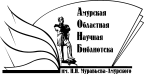 Государственное бюджетное учреждение культуры«Амурская областная научная библиотека имени Н.Н. Муравьева-Амурского